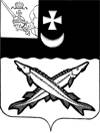 КОНТРОЛЬНО-СЧЕТНАЯ КОМИССИЯ БЕЛОЗЕРСКОГО МУНИЦИПАЛЬНОГО РАЙОНА  ЗАКЛЮЧЕНИЕ на отчет об исполнении бюджета сельского поселения Антушевское за 1 квартал 2019 года 15 мая 2019 года         Заключение КСК района  на отчет об исполнении бюджета сельского поселения Антушевское  за 1 квартал 2019 года подготовлено в соответствии с Положением  «О контрольно-счетной  комиссии Белозерского муниципального района», иными нормативными правовыми актами Российской Федерации.    При подготовке заключения использованы отчетность и информационные материалы, представленные Финансовым управлением Белозерского муниципального района.В соответствии с решением Совета сельского поселения Антушевское от 29.10.2015 №21 «Об утверждении Положения о бюджетном процессе в сельском поселении Антушевское»  отчет об исполнении  бюджета поселения (ф.0503117) за первый квартал, полугодие и девять месяцев текущего финансового года утверждается и направляется  в Совет поселения и контрольно-счетную комиссию (далее – КСК района). Отчет об исполнении  бюджета поселения за 1 квартал 2019 года  (далее – отчет об исполнении бюджета) утвержден постановлением администрации сельского поселения Антушевское от 12.04.2019  № 25 и представлен в КСК района  в соответствии с п. 3 статьи 6.1 Положения  о бюджетном процессе в сельском поселении Антушевское (далее - Положение). Анализ отчета об исполнении бюджета проведен КСК района в следующих целях:сопоставления исполненных показателей  бюджета поселения за 1 квартал 2019 года с годовыми назначениями, а также с показателями за аналогичный период предыдущего года;выявления возможных несоответствий (нарушений) и подготовки предложений, направленных на их устранение.Общая характеристика бюджета поселенияОтчет об исполнении бюджета поселения составлен в форме приложений: 1 – по доходам бюджета поселения, 2 – по расходам  бюджета поселения по разделам, подразделам классификации расходов, 3 – по источникам внутреннего финансирования дефицита бюджета поселения.    Основные характеристики  бюджета поселения  на 2019 год утверждены решением Совета сельского поселения Антушевское от  25.12.2018 №30. Изменения в решение Совета поселения «О  бюджете сельского поселения Антушевское на 2019 год и плановый период 2020 и 2021 годов» в отношении основных характеристик  в 1 квартале  2019 года   вносились 2 раза (решение от 20.02.2019 №1, решение от 27.03.2018 №11).    В результате внесенных изменений в бюджет поселения:- объем доходов уменьшен на 906,3 тыс. руб. и составил 7610,7 тыс. руб.;- объем расходов уменьшен на 495,0 тыс. руб.   или на  5,8 % и составил 8022,0 тыс. руб.;- утвержден дефицит бюджета в сумме 411,3 тыс. руб.За 1 квартал 2019 года доходы бюджета поселения составили 1694,6 тыс. рублей  или  22,3% к годовым назначениям в сумме 7610,7 тыс. рублей, в том числе налоговые и неналоговые доходы – 268,3 тыс. рублей (13,4%), безвозмездные поступления – 1426,3 тыс. рублей (25,4%).     Расходы  бюджета поселения исполнены в сумме 1913,1  тыс. рублей или 23,8% к утвержденным годовым назначениям в сумме 8022,0 тыс. рублей.Исполнение основных характеристик  бюджета поселения за 1 квартал   2019 года в сравнении с аналогичным периодом 2018 года характеризуется следующими данными.Таблица № 1                                                                                       тыс. рублейПо сравнению с 1 кварталом 2018 года доходы  бюджета поселения увеличились  на 254,9 тыс. рублей  или на 17,7%;  расходы увеличились  на 257,8 тыс. рублей  или на 15,6%. Бюджет поселения за 1 квартал  2019 года исполнен с дефицитом в сумме 218,5 тыс. рублей, за аналогичный период 2018 года бюджет исполнен с дефицитом в сумме 215,6 тыс. рублей.Доходы  бюджета поселения          Налоговые и неналоговые доходы исполнены в сумме 268,3 тыс. рублей или 13,4% к утвержденным назначениям в сумме 1995,0 тыс.  рублей. По сравнению с 1 кварталом 2018 года налоговые и неналоговые доходы увеличились на 21,9 тыс. рублей или на 8,9%. Данные по поступлению доходов в бюджет поселения приведены в приложении №1.Налоговые доходы исполнены в сумме 263,3 тыс. рублей или на 14,0% к плановым назначениям в сумме 1884,0 тыс. рублей. В отчетном периоде основным источником налоговых доходов  бюджета поселения являлся налог на доходы физических лиц. Общий объем указанного налога  составил 137,5 тыс. рублей  или  25,4% от запланированной суммы в 541,0 тыс. руб.  Доля налога на доходы физических лиц в налоговых доходах бюджета составляет 52,2%, по сравнению с 2018 годом увеличилась на 2,9%. Основные налогоплательщики в бюджет сельского поселения Антушевское:- МОУ «Антушевская СОШ»;- Белозерский район электрических сетей филиала ОАО МРСК «Северо-Запада» «Вологдаэнерго»;- Пригородное сельпо;- администрация поселения Антушевское.  Поступление налога на имущество физических лиц  в 1 квартале 2019 года составило 32,8 тыс. рублей или 14,5% от плановых назначений.  Поступление земельного налога составило 84,5 тыс. руб., что составляет 7,6% от плана. По сравнению с 1 кварталом 2018 года поступления земельного налога увеличились на 2,7 тыс. руб.          Доходы от уплаты государственной пошлины в 1 квартале 2019 года составили  3,9 тыс. руб. В 1 квартале 2018 года такие поступления  составили 2,7 тыс. руб., т.е. поступление госпошлины увеличилось в 1,4 раза.         Поступление сельскохозяйственного налога в 1 квартале 2019 года составило 4,6 тыс. руб., данные поступления не планировались (задолженность прошлых лет). За аналогичный период предыдущего года такие поступления составили 3,2 тыс. руб.         Неналоговые доходы на 2019 год  запланированы в размере 111,0 тыс. руб.,  в 1 квартале 2019 года в бюджет поселения  поступили в размере 5,0 тыс. руб. в виде прочих неналоговых доходов, план по которым на 2019 год составил 80,0 тыс. руб.Безвозмездные поступления          Безвозмездные поступления в бюджет поселения составили 1426,3 тыс. рублей или   25,4% к утвержденным назначениям в сумме 5615,7 тыс. рублей. По сравнению с 1 кварталом  2018  года безвозмездные поступления увеличились  на 233,0 тыс. рублей, их доля в общих доходах бюджета поселения составила 84,2%. В отчетном периоде дотации из  районного бюджета  поступили в сумме 848,5 тыс. рублей или 25,0% к утвержденным назначениям в сумме 3393,9 тыс. рублей. По сравнению с аналогичным периодом 2018 года поступление дотаций  увеличилось на 212,1 тыс. руб. или на 33,3 %. Доля дотаций в общем объеме безвозмездных поступлений составила 59,5%.Субвенции в 1 квартале  2019 года  поступили в сумме  23,0 тыс. рублей или 24,9% к утвержденным назначениям в сумме 92,5 тыс. рублей. Доля субвенций  в общем объеме безвозмездных поступлений составила 1,6%. По сравнению с 1 кварталом 2018 года поступление субвенций увеличилось на 1,6 тыс. руб. или на 7,5%.Расходы  бюджета поселения Расходы  бюджета на 2019 год первоначально были утверждены в сумме 8517,0 тыс. рублей. В течение 1квартала  2019 года плановый объем расходов уточнялся два раза и в окончательном варианте составил 8022,0 тыс. рублей, что меньше первоначального плана на 5,8%.Исполнение  бюджета по разделам классификации расходов отражено в приложении №2.За 1 квартал  2019 года расходы  бюджета поселения  исполнены в сумме 1913,1 тыс. рублей или на 23,8% (1 квартал  2018 года –20,2 %) к утвержденным годовым назначениям в сумме 8022,0 тыс. рублей. По сравнению с 1 кварталом  2018 года расходы увеличились  на 257,8 тыс. рублей (15,6%). Исполнение бюджета поселения по расходам от уточненного на год по разделам составило:- «Общегосударственные вопросы» - 25,3%;- «Национальная оборона» - 19,1%;- «Национальная безопасность» - 8,8%;- «Национальная экономика» - 51,4%;- «Жилищно-коммунальное хозяйство» - 13,3%;- «Социальная политика» - 24,5%.Расходы на социальную сферу в 1 квартале 2019 года  составляют 74,7 тыс. руб. или 3,9%. За аналогичный период предыдущего года такие расходы составляли 49,8 тыс. руб.В отчетном периоде  бюджет поселения  исполнен ниже 25% (плановый процент исполнения) по 4 разделам классификации расходов, в том числе на национальную оборону, национальную безопасность,  жилищно-коммунальное хозяйство и социальную политику. По разделу «Общегосударственные вопросы» исполнение составило 25,3%, расходы исполнены в сумме 999,0 тыс. руб., в основном это на оплату труда.По разделу «Национальная экономика»  (подраздел «дорожное хозяйство») исполнение составило 51,4%, расходы исполнены в размере 473,3 тыс. руб., согласно пояснительной записке, произведены на расчистку дорог от снега.Исполнение бюджета поселения по разделу «Жилищно-коммунальное хозяйство» составило 13,3%: расходы по подразделу «жилищное хозяйство» составляют 29,0 тыс. руб. при плане в 163,7 тыс. руб. (оплата теплоэнергии, взносы на капремонт), расходы по подразделу «коммунальное хозяйство» составляют 84,0 тыс. руб. при плане в 228,0 тыс. руб. (ремонт линии водопровода), расходы по подразделу «благоустройство» составляют 202,4 тыс. руб. при плановых назначениях в 1977,5 тыс. руб. (оплата за уличное освещение).Дефицит  бюджета поселения    Первоначальным решением Совета поселения дефицит не утвержден.  Решением Совета сельского поселения Антушевское от 20.02.2019 №1 дефицит утвержден в размере 411,3 тыс. руб. или 20,6% от общего объема доходов без учета объема безвозмездных поступлений.   Бюджет поселения за 1 квартал 2019 года исполнен с дефицитом в размере 218,5 тыс. руб.Дебиторская задолженность по состоянию на 01.04.2019 составила 69,2 тыс. руб., по сравнению с 01.01.2019 снизилась на 758,6 тыс. руб. По состоянию на 01.04.2018  дебиторская задолженность составляла 47,4 тыс. руб.Кредиторская задолженность по сравнению с 01.01.2019 увеличилась в 4,4 раза и составила 759,7 тыс. рублей. По состоянию на 01.04.2018 кредиторская задолженность составляла 607,0 тыс. руб., т.е. по сравнению с аналогичным периодом предыдущего года увеличилась на 152,7 тыс. руб.Вывод           1. Бюджет сельского поселения Антушевское и  за  1квартал  2019 года исполнен:- по доходам в сумме 1694,6 тыс. рублей  или на 22,3%;            - по расходам  в сумме 1913,1 тыс. рублей  или на 23,8%;            - с дефицитом – 218,5 тыс.  рублей.          2. Неналоговые доходы в бюджет поселения в 1 квартале 2019 года поступили в размере 5,0 тыс. руб.	 3. Объем безвозмездных поступлений   составил  1426,3  тыс. рублей или 25,4% к годовому бюджету.Предложения1. Проанализировать ожидаемое поступление администрируемых видов доходов, с целью своевременной корректировки годовых плановых показателей, по доходам и расходам сельского поселения Антушевское.2. Активизировать работу  по обеспечению уплаты местных налогов и сборов, а также недоимки прошлых лет.3. Принять меры по снижению кредиторской задолженности.Аудитор контрольно-счетной комиссии Белозерского муниципального района:                        В.М.ВикуловаНаименованиеИсполнение 1 квартал  2018 годаПлан  2019   года (в первоначальной редакции)План 2019 года (в уточненной редакции)Исполнение 1 квартала  2019 года % исполнения гр.5/гр.4Отклоне ние уточнен. показате лей от первоначально утвержден. (гр. 4-гр.3)Отношение уточнен. показателей к первоначально утвержденным ( %) гр.4/гр.3Отклонение 1 квартала  2019 года от 1 квартала  2018 (гр.5-гр.2)Отношение 1 квартала 2019 года к 1 кварталу 2018        ( %)(гр.5/ гр.2)12345678910Всего доходов1439,78517,07610,71694,622,3-906,389,4254,9117,7Всего расходов1655,38517,08022,01913,123,8-495,094,2257,8115,6Дефицит (+), профицит (-)  +215,6+411,3+218,5